Принято:Решение Ученого совета От «13» мая 2020 г.Протокол №7Рабочая программа учебной дисциплиныУправление Москвой: история и современностьНаправление подготовки38.03.04 – Государственное и муниципальное управлениеНаправленность (профиль) подготовкиРегиональное управлениеКвалификация (степень) выпускникаБакалаврФорма обученияОчная, заочнаяМосква2020СОДЕРЖАНИЕПеречень планируемых результатов обучения по учебной дисциплине, соотнесенных с планируемыми результатами освоения основной профессиональной образовательной программыВ результате освоения ОПОП бакалавриата обучающийся должен овладеть следующими результатами обучения по учебной дисциплине (модулю) Управление Москвой: история и современность:2. Место учебной дисциплины в структуре основной профессиональной образовательной программы бакалавриатаУчебная дисциплина Управление Москвой: история и современность реализуется в рамках дисциплин по выбору вариативной части.Для освоения учебной дисциплины необходимы компетенции, сформированные в рамках следующих дисциплин ОПОП: «Социология управления», «Экономика города», «Маркетинг территорий», «Теория управления».Учебная дисциплина изучается на 4 курсе в 8 семестре на очной форме обучения. Учебная дисциплина изучается на 5 курсе в 9 семестре на заочной форме обучения.3. Объем учебной дисциплины (модуля) в зачетных единицах с указанием количества академических часов, выделенных на контактную работу обучающихся с преподавателем (по видам занятий) и на самостоятельную работу обучающихся	Общая трудоемкость  (объем)  учебной дисциплины составляет 4 зачетные единицы, 144 часа.3.1 Объём учебной дисциплины по видам учебных занятий (в часах)Содержание учебной дисциплины (модуля), структурированное по темам (разделам) с указанием отведенного на них количества академических часов и видов учебных занятийРазделы учебной дисциплины и трудоемкость по видам учебных занятий (в академических часах)Очная форма обученияЗаочная форма обучения 	Содержание учебной дисциплины (модуля), структурированное по разделам (темам)Содержание лекционных занятийТема 1. Основные положения управления Москвой Предмет и задачи курса. Его место среди других исторических дисциплин.  Основные источники. Органы московского городского управления в дореволюционной историографии. Советские историки о создании и деятельности органов Советской власти в столице. Проблемы местного управления в современной историографии. Москва как объект управления. Тема 2. Управление Москвой в период Московского царстваСтановление Москвы как столицы Русского государства. Город в условиях дворцово-вотчинной системы управления. Административно-полицейское деление города. Посад. Белые слободы. Появление приказных изб и приказов. Земский приказ. Приказные люди. Охрана правопорядка. Появление полиции. Суд. Особенности управления городом при Иване Грозном и в «смутное время».Тема 3. Управление Москвой в период реформ Петра I и Екатерины IIВыделение посадского населения из-под власти воевод. Избрание купечеством, ремесленниками и мелкими торговцами бурмистерской (земской) избы. Московская Ратуша. Образование губерний. Реорганизация полиции. Канцелярия полицмейстерских дел. Сыскной и судный приказы. Гильдии и цеха.Реформа   административно-территориального деления и местного управления при Екатерине II. Губернатор и губернское правление. Казенная палата и приказ общественного призрения. Реорганизация судоустройства и судопроизводства в 1775 г. Управление строительством. «Генеральный план Москвы» и Каменный приказ.Перестройка полицейского аппарата. Новое административно-полицейское деление города. Управа благочиния. Функции московской полиции. «Грамота на права и выгоды городам Российской империи». Сословные группы «городовых обывателей». Сословное городское самоуправление: городское собрание, общая городская дума, шестигласная дума и их функции. Городской голова. Взаимоотношения местных органов государственного управления и органов сословного самоуправления.Тема 4. Управление Москвой в XIX в. Образование министерской системы управления, ведомств, специального ведомственного территориального деления. Местные учреждения и должностные лица в первой половине XIX в. Попытки реформ местной администрации. Московские генерал-губернаторы, их права, обязанности, ответственность. Появление местных органов политического сыска.Перестройка органов общественного самоуправления в 60-70-х гг. XIX в. Земские учреждения: их функции и роль в местном управлении.Положение об общественном управлении города Москвы 1862 г. Городовые положения 1870 г. и 1892 г. Московская городская дума, ее состав и компетенция. Городские головы. Городская управа, ее состав и полномочия. Участие Московской городской думы в общественно-политической жизни страны.  Усложнение задач городского управления на рубеже XIX-XX вв. Хозяйственная деятельность Московской городской думы и управы. Взаимоотношение Думы и местных органов государственной власти. Московские генерал-губернаторы и градоначальники.Реформа судоустройства и судопроизводства в 1864 г. Новые судебные учреждения в Москве. Структура и функции органов политического сыска во второй половине XIX-начале XX в. Особенности управления г. Москвой в годы первой мировой войны. Тема 5. Управление Москвой в период революции и гражданской войныФевральская революция 1917 г. и изменения в системе городского управления. Новый порядок выборов гласных. Учреждение районных дум. Комиссары Временного правительства. Образование Комитета общественных организаций, Московского Совета рабочих депутатов и Московского Совета солдатских депутатов. Реорганизация органов охраны правопорядка. Замена полиции милицией. Институт ведомственных комиссаров. Усиление роли профсоюзов и общественных организаций в местном управлении.Общенациональный кризис осени 1917 г. Образование Военно-революционного комитета и Комитета общественной безопасности. Октябрьская революция и переход власти в городе к объединенному Московскому Совету рабочих и солдатских депутатов.Моссовет в годы Гражданской войны. Совет Народных Комиссаров Москвы и Московской области. Народные комиссариаты. Московский совет народного хозяйства. Существование в 1921-1931 гг. единого органа власти и управления г. Москвы и Московской губернии (с 1929 г. - области). Тема 6. Управление Москвой в период индустриализацииМоссовет и Конституции СССР 1936 г. Роль КПСС в деятельности Моссовета.Административно-территориальное деление г. Москвы. Исполком Моссовета, его структура и функции. Председатели Моссовета. Социально-экономическая и культурно-просветительная деятельность Моссовета. Генеральные планы развития столицы. Особенности управления городом в период Великой Отечественной войны. Московский городской комитет обороны.Тема 7. Кризисные явления управления Москвой в 1970-1980-е годыРегламент Московского городского Совета народных депутатов 1979 г. Подготовка города к проведению в 1980 г. Олимпийских Игр.  Московская милиция, судебные органы, органы народного контроля. Нарастание управленческого кризиса. Тема 8. Управление Москвой на рубеже XX-XXI вв.Реформа городского управления в июле 1991 г. Моссовет и Мэрия Москвы. Столичные органы власти и управления в событиях августа 1991 г. и сентября-октября 1993 г. Роспуск Московского и районных Советов указом Президента РФ в октябре 1993 г. Статус Москвы как субъекта Российской Федерации по Конституции 1993 г. Устав г. Москвы. Законодательный (представительный) орган государственной власти - Московская городская дума, ее структура и состав. Исполнительный орган - Московская городская администрация. Правительство Москвы, его структура. Административно-территориальное деление. Структура органов управления округом. Префект. Основные направления деятельности префектуры. Управа района – территориальный орган исполнительной власти города. Основные задачи и полномочия управы района. Глава управы района. Московская модель местного самоуправления. Взаимодействие Московской городской думы, Правительства Москвы, префектов города и органов местного самоуправления. Предметы ведения муниципального образования. Органы местного самоуправления и его должностные лица. Муниципальная служба в г. Москве. Финансово-экономическая основа местного самоуправления.Экономика столицы в условиях рыночной экономики и современной экономической ситуации. Новый этап развития и реконструкции города. Социальная сфера.Содержание практических занятий«Управление Москвой во второй половине XVIII - первой половине XIX в.»Местное управление в Российской империи. Московские губернаторы и генерал-губернаторыУстройство московских учреждений по управлению городом Москвой и Московской губернией по реформе 1775 г. Московское городское управление на рубеже XVIII-XIX вв.Управление московской полицией«Управление Москвой во второй половине XIX - начале XX вв.»Правительственная политика по отношению к городскому общественному управлениюГородская дума: механизм выборов, состав и функции.Городская управа: состав и функцииУчастие городского общественного управления в делах по благоустройству городаОрганы общей и политической полиции в Москве«Управление Москвой в годы революции и Гражданской войны»Организация власти в Москве после Февральской революции.Переход власти в руки Советов.Московский Совет в 1918-1920 гг. (структура, функции, кадры).Деятельность Моссовета в годы Гражданской войны.Создание советской милиции.«Москва - столица СССР»Моссовет: механизм выборов, функции, постоянные комиссииИсполком Моссовета, его структура и функцииСоциально-экономическая и культурно-просветительная деятельность. Генеральные планы развития столицы.Особенности деятельности Моссовета в годы Великой Отечественной войны«Управление Москвой в 90-е годы XX в.»Реформа городского управления в июле 1991 г. Взаимоотношения Моссовета и Мэрии в начале 90-х годов.Административно-территориальное деление города.  Московская модель местного самоуправления. Экономика столицы в условиях перехода к рынку.Новый этап развития и реконструкции Москвы.«Управление Москвой в начале XXI в.»Московская городская дума, ее структура и составМосковская городская администрация (Мэрия и префектуры)Герб, флаг и гимн города Москвы.5. Перечень учебно-методического обеспечения для самостоятельной работы обучающихся по учебной дисциплине (модулю)Одним из основных видов деятельности обучающегося является самостоятельная работа, которая включает в себя изучение лекционного материала, учебников и учебных пособий, первоисточников, подготовку сообщений, выступления на групповых занятиях, выполнение заданий преподавателя. Методика самостоятельной работы предварительно разъясняется преподавателем и в последующем может уточняться с учетом индивидуальных особенностей обучающихся. Время и место самостоятельной работы выбираются обучающимися по своему усмотрению с учетом рекомендаций преподавателя.Самостоятельная работа преследует цель закрепить, углубить и расширить знания, полученные обучающимися в ходе аудиторных занятий, а также сформировать навыки работы с научной, учебной и учебно-методической литературой, развивать творческое, продуктивное мышление обучаемых, их креативные качества.Изучение основной и дополнительной литературы является наиболее распространённой формой самостоятельной работы обучающимися и в процессе изучения дисциплины применяется при рассмотрении всех тем. Результаты анализа основной и дополнительной литературы в виде короткого конспекта основных положений той или иной работы, наличие которой у обучающегося обязательно.6. Фонд оценочных средств для проведения промежуточной аттестации обучающихся по учебной дисциплине. Фонд оценочных средств оформлен в виде приложения к рабочей программе дисциплины «Управление Москвой: история и современность».7. Перечень основной и дополнительной учебной литературы, необходимой для освоения учебной дисциплины (модуля)	а) основная учебная литература1. Городское строительство и хозяйство [Электронный ресурс] : учебно-методическое пособие / Е.Э. Бурак [и др.]. — Электрон. текстовые данные. — Воронеж: Воронежский государственный архитектурно-строительный университет, ЭБС АСВ, 2014. — 53 c. — 978-5-89040-496-1. — Режим доступа: http://www.iprbookshop.ru/30836.html2. Заборова Е.Н. Городское управление [Электронный ресурс] : учебное пособие / Е.Н. Заборова. — Электрон. текстовые данные. — Екатеринбург: Уральский федеральный университет, 2014. — 296 c. — 978-5-7996-1130-9. — Режим доступа: http://www.iprbookshop.ru/68234.html	б) дополнительная учебная литератураКодекс города Москвы об административных правонарушениях [Текст] : офиц. текст. - М. : Омега-Л, 2015. - 72 с. - (Кодексы Российской Федерации)Скрипкин Г.Ф. Взаимодействие органов государственной власти и местного самоуправления [Электронный ресурс] : учебное пособие для студентов вузов, обучающихся по специальности «Юриспруденция» и «Государственное и муниципальное управление» / Г.Ф. Скрипкин. — Электрон. текстовые данные. — М. : ЮНИТИ-ДАНА, 2017. — 128 c. — 978-5-238-01558-3. — Режим доступа: http://www.iprbookshop.ru/71091.htmlЯблоков, Алексей Владимирович. Окружающая среда и здоровье москвичей (Москве необходима другая экологическая политика) [Текст] / А. В. Яблоков. - 2-е изд., перераб. и доп. - М. : Б. и., 2013. - 138 с. - (Экологическая политика).	в) нормативно-правовые акты1. Федеральный закон от 6 октября 2003 года № 131-ФЗ «Об общих принципах организации местного самоуправления в Российской Федерации»2. О законах города Москвы и постановлениях Московской городской Думы. Закон города Москвы от 14 декабря 2001 г. 3. О Правительстве Москвы. Закон города Москвы от 20 декабря 2006 г. 4. О Контрольно-счетной палате Москвы. Закон города Москвы от 1 ноября 1995 г. Об органах исполнительной власти города Москвы. Указ Мэра Москвы от 19 июля 2007 г. 5. Об основных гарантиях избирательных прав и права на участие в референдуме граждан Российской Федерации. Закон Российской Федерации от 12 июня 2002 г.6. О гарантиях доступности информации о деятельности органов государственной власти города Москвы. Закон города Москвы от 31 марта 2004 г.7. О территориальном делении города Москвы. Закон города Москвы от 23 июня 1995 г. 8. О муниципальной службе в городе Москве. Закон города Москвы9. О статусе выборного должностного лица местного самоуправления в городе Москве. Закон города Москвы от 25 февраля 2004 г. 10. Об организации местного самоуправления в городе Москве. Закон города Москвы от 6 ноября 2002 г.11. О наделении органов местного самоуправления внутригородских муниципальных образований в городе Москве отдельными полномочиями города Москвы в сфере организации досуговой, социально-воспитательной, физкультурно-оздоровительной и спортивной работы с населением по месту жительства. Закон города Москвы от 25 октября 2006 г. 12. Избирательный кодекс города Москвы. Закон города Москвы от 6 июля 2005 г. Современные профессиональные базы данных и информационные справочные системы1. Информационно-правовая система «Консультант+» - договор №2856/АП от 01.11.20072. Информационно-справочная система «LexPro» - договор б/н от 06.03.20133. Официальный интернет-портал базы данных правовой информации http://pravo.gov.ru4. Портал Федеральных государственных образовательных стандартов высшего образования http://fgosvo.ru5. Портал "Информационно-коммуникационные технологии в образовании" http://www.ict.edu.ru6. Научная электронная библиотека http://www.elibrary.ru/7. Национальная электронная библиотека http://www.nns.ru/8. Электронные ресурсы Российской государственной библиотеки http://www.rsl.ru/ru/root3489/all9. Web of Science Core Collection — политематическая реферативно-библиографическая и наукометрическая (библиометрическая) база данных — http://webofscience.com10. Полнотекстовый архив ведущих западных научных журналов на российской платформе Национального электронно-информационного консорциума (НЭИКОН) http://neicon.ru11. Базы данных издательства Springer https://link.springer.com12. Открытые данные государственных органов http://data.gov.ru/Методические указания для обучающихся по освоению учебной дисциплины  Лицензионное программное обеспечение1. Операционная система Microsoft Windows XP Professional Russian — OEM-лицензии (поставляются в составе готового компьютера);2. Операционная система Microsoft Windows 7 Professional — OEM-лицензии (поставляются в составе готового компьютера);3. Программный пакет Microsoft Office 2007 — лицензия № 45829385 от 26.08.20094. Программный пакет Microsoft Office 2010 Professional — лицензия № 48234688 от 16.03.20114. Программный пакет Microsoft Office 2010 Professional — лицензия № 49261732 от 04.11.20115. Комплексная система антивирусной защиты DrWEB Entrprise Suite — лицензия № 126408928, действует до 13.03.2018Программный пакет LibreOffice — свободная лицензия Lesser General Public License11. Описание материально-технической базы, необходимой для осуществления образовательного процесса по учебной дисциплине (модулю)	205 каб. - учебная аудитория для проведения занятий лекционного типа, занятий семинарского типа, текущего контроля и промежуточной аттестации.	304 каб. - учебная аудитория для самостоятельной работы обучающихся с выходом в сеть Интернет.12. Особенности реализации учебной дисциплины для инвалидов и лиц с ограниченными возможностями здоровьяДля обеспечения образования инвалидов и обучающихся с ограниченными возможностями здоровья разрабатывается адаптированная образовательная программа, индивидуальный учебный план с учетом особенностей их психофизического развития и состояния здоровья, в частности применяется индивидуальный подход к освоению дисциплины, индивидуальные задания: рефераты, письменные работы и, наоборот, только устные ответы и диалоги, индивидуальные консультации, использование диктофона и других записывающих средств для воспроизведения лекционного и семинарского материала.В целях обеспечения обучающихся инвалидов и лиц с ограниченными возможностями здоровья библиотека комплектует фонд основной учебной литературой, адаптированной к ограничению их здоровья, предоставляет возможность удаленного использования электронных образовательных ресурсов, доступ к которым организован в МПСУ. В библиотеке проводятся индивидуальные консультации для данной категории пользователей, оказывается помощь в регистрации и использовании сетевых и локальных электронных образовательных ресурсов, предоставляются места в читальных залах, оборудованные программами невизуального доступа к информации, экранными увеличителями и техническими средствами усиления остаточного зрения.13. Иные сведения и (или) материалы13.1 Перечень образовательных технологий, используемых при осуществлении образовательного процесса по учебной дисциплине 	Для освоения компетенций, установленных Федеральным государственным образовательным стандартом, применяются традиционные образовательные технологии, такие как лекционные и практические (семинарские) занятия, в том числе с использованием электронной информационно-образовательной среды.Составитель: - ст. преподаватель кафедры экономики и управления Третьяков А.Л.14.	Лист регистрации измененийРабочая программа учебной дисциплины (модуля) обсуждена и утверждена на заседании Ученого совета от «24» июня 2013 г. протокол № 10Перечень планируемых результатов обучения по дисциплине (модулю), соотнесенных с планируемыми результатами освоения основной профессиональной образовательной программы3Место учебной дисциплины (модуля) в структуре основной профессиональной образовательной программы бакалавриата 4Объем дисциплины (модуля) в зачетных единицах с указанием количества академических часов, выделенных на контактную работу обучающихся с преподавателем (по видам занятий) и на самостоятельную работу обучающихся43.1 Объём дисциплины (модуля) по видам учебных занятий (в часах)4Содержание дисциплины (модуля), структурированное по темам (разделам) с указанием отведенного на них количества академических часов и видов учебных занятий5Разделы дисциплины (модуля) и трудоемкость по видам учебных занятий (в академических часах)5Содержание дисциплины (модуля), структурированное по разделам (темам)8Перечень учебно-методического обеспечения для самостоятельной работы обучающихся по дисциплине (модулю)10Фонд оценочных средств для проведения промежуточной аттестации обучающихся по дисциплине (модулю)11Перечень основной и дополнительной учебной литературы, необходимой для освоения дисциплины (модуля)11Современные профессиональные базы данных и информационные справочные системы12Методические указания для обучающихся по освоению дисциплины (модуля)12Лицензионное программное обеспечение16Описание материально-технической базы, необходимой для осуществления образовательного процесса по дисциплине (модулю)16Особенности реализации дисциплины для инвалидов и лиц с ограниченными возможностями здоровья16Иные сведения и (или) материалы17Перечень образовательных технологий, используемых при осуществлении образовательного процесса по дисциплине (модулю)17Лист регистрации изменений18Коды компетенцииРезультаты освоения ОПОПСодержание компетенций*Перечень планируемых результатов обучения по учебной дисциплинеОПК-5владение навыками составления бюджетной и финансовой отчетности, распределения ресурсов с учетом последствий влияния различных методов и способов на результаты деятельности организацииЗнать: основные источники по данному курсу;Уметь: ориентироваться в научной и справочной литературе; Владеть: методами анализа при оценке состояния экономической, социальной, политической среды, деятельности органов властиПК-21умение определять параметры качества управленческих решений и осуществления административных процессов, выявлять отклонения и принимать корректирующие мерыЗнать: основные вехи и факты истории управления Москвой;Уметь: использовать в исследовательской работе современные информационные ресурсы;Владеть: знаниями по основным этапам развития управления городомПК-23владение навыками планирования и организации деятельности органов государственной власти Российской Федерации, органов государственной власти субъектов Российской Федерации, органов местного самоуправления, государственных и муниципальных предприятий и учреждений, политических партий, общественно-политических, коммерческих и некоммерческих организацийЗнать: иметь представление о взаимоотношении власти и общества на примере функционирования органов управления городом в различные периоды российской историиУметь: иметь навыки устного и письменного общения, конструктивной критики, публичных выступлений и дискуссийВладеть: навыками организовывать свой труд, порождать новые идеи, находить подходы к их реализацииПК-27способность участвовать в разработке и реализации проектов в области государственного и муниципального управленияЗнать: современную организацию органов управления и самоуправления в столице.Уметь использовать полученныезнания для реализациипрофессиональных навыков.Владеть: методикой организовать свой труд, порождать новые идеи, находить подходы к их реализацииОбъём учебной дисциплиныВсего часовВсего часовОбъём учебной дисциплиныочная форма обучениязаочная форма обученияОбщая трудоемкость дисциплины144144Контактная работа обучающихся с преподавателем (всего)8010Аудиторная работа (всего)8010в том числе:в том числе:в том числе:лекции324семинары, практические занятия486лабораторные работыВнеаудиторная работа (всего):46 125в том числе:консультация по дисциплинеСамостоятельная работа обучающихся (всего)46125Вид промежуточной аттестации обучающегося189экзамен 189№п/пРазделы и темы дисциплиныСеместрВиды учебной работы, включая самостоятельную работу студентов и трудоемкость (в часах)Виды учебной работы, включая самостоятельную работу студентов и трудоемкость (в часах)Виды учебной работы, включая самостоятельную работу студентов и трудоемкость (в часах)Виды учебной работы, включая самостоятельную работу студентов и трудоемкость (в часах)Виды учебной работы, включая самостоятельную работу студентов и трудоемкость (в часах)Виды учебной работы, включая самостоятельную работу студентов и трудоемкость (в часах)Виды учебной работы, включая самостоятельную работу студентов и трудоемкость (в часах)Виды учебной работы, включая самостоятельную работу студентов и трудоемкость (в часах)Формы текущего контроля успеваемости Форма промежуточной аттестации (по семестрам)№п/пРазделы и темы дисциплиныСеместрВСЕГОИз них аудиторные занятияИз них аудиторные занятияИз них аудиторные занятияИз них аудиторные занятияСамостоятельная работаКонтрольная работаКурсовая работа№п/пРазделы и темы дисциплиныСеместрВСЕГОЛекции ПрактикумЛаборатор.Практическ. занятия /семинары Интерактив1Тема 1. Основные положения управления Москвой886610Устный опрос2Тема 2. Управление Москвой в период Московского царства814464Устный опрос3Тема 3. Управление Москвой в период реформ Петра I и Екатерины II816464Устный опрос4Тема 4. Управление Москвой в XIX в.830467Устный опрос5Тема 5 Управление Москвой в период революции и гражданской войны820364Устный опрос6Тема 6. Управление Москвой в период индустриализации818366Устный опросдоклад7Тема 7. Кризисные явления управления Москвой в 1970-1980-е годы818464Контрольный срез8Тема 8. Управление Москвой на рубеже XX-XXI вв.820467Устный опросдокладЭкзамен8Комплект билетовИТОГО814432    484618 (Экзамен)№п/пРазделы и темы дисциплиныСеместрВиды учебной работы, включая самостоятельную работу студентов и трудоемкость (в часах)Виды учебной работы, включая самостоятельную работу студентов и трудоемкость (в часах)Виды учебной работы, включая самостоятельную работу студентов и трудоемкость (в часах)Виды учебной работы, включая самостоятельную работу студентов и трудоемкость (в часах)Виды учебной работы, включая самостоятельную работу студентов и трудоемкость (в часах)Виды учебной работы, включая самостоятельную работу студентов и трудоемкость (в часах)Виды учебной работы, включая самостоятельную работу студентов и трудоемкость (в часах)Виды учебной работы, включая самостоятельную работу студентов и трудоемкость (в часах)Формы текущего контроля успеваемости Форма промежуточной аттестации (по семестрам)№п/пРазделы и темы дисциплиныСеместрВСЕГОИз них аудиторные занятияИз них аудиторные занятияИз них аудиторные занятияИз них аудиторные занятияСамостоятельная работаКонтрольная работаКурсовая работа№п/пРазделы и темы дисциплиныСеместрВСЕГОЛекции ПрактикумЛабораторПрактическ.занятия /семинары Интерактив1Тема 1. Основные положения управления Москвой 98114Устный опрос2Тема 2. Управление Москвой в период Московского царства9141116Устный опрос3Тема 3. Управление Москвой в период реформ Петра I и Екатерины II9161116Устный опрос4Тема 4. Управление Москвой в XIX в.9302116Устный опрос5Тема 5 Управление Москвой в период революции и гражданской войны920114Устный опрос6Тема 6. Управление Москвой в период индустриализации91816Устный опросдоклад7Тема 7. Кризисные явления управления Москвой в 1970-1980-е годы918117Контрольный срез8Тема 8. Управление Москвой на рубеже XX-XXI вв.92016Устный опросдокладЭкзамен9Комплект билетовИТОГО91444     61259 (Экзамен)Вид деятельностиМетодические указания по организации деятельности обучающегосяЛекцияНаписание конспекта лекций: кратко, схематично, последовательно фиксировать основные положения, выводы, формулировки, обобщения; помечать важные мысли, выделять ключевые слова, термины. Проверка терминов, понятий с помощью энциклопедий, словарей, справочников с выписыванием толкований в тетрадь. Обозначить вопросы, термины, материал, который вызывает трудности, пометить и попытаться найти ответ в рекомендуемой литературе. Если самостоятельно не удается разобраться в материале, необходимо сформулировать вопрос и задать преподавателю на консультации, на практическом занятии. Уделить внимание следующим понятиям кадровые документы, трудовые книжки, распорядительные и организационные документы, формирование дел, архив и др.Практические занятияПроработка рабочей программы, уделяя особое внимание целям и задачам, структуре и содержанию дисциплины. Конспектирование источников. Работа с конспектом лекций, подготовка ответов к контрольным вопросам, просмотр рекомендуемой литературы, работа с конспектом лекций. ДокладПоиск литературы и составление библиографии, использование от 3 до 5 научных работ, изложение мнения авторов и своего суждения по выбранному вопросу; изложение основных аспектов проблемы. Ознакомиться со структурой и оформлением доклада.Обучающийся вправе избрать для доклада любую тему в пределах программы учебной дисциплины. Важно при этом учитывать ее актуальность, научную разработанность, возможность нахождения необходимых источников для изучения темы доклада, имеющиеся у обучающегося начальные знания и личный интерес к выбору данной темы. После выбора темы доклада составляется перечень источников (монографий, научных статей, законодательных и иных нормативных правовых актов, справочной литературы, содержащей комментарии, статистические данные и т.п.). Доклад - это самостоятельная учебно-исследовательская работа обучающегося, где автор раскрывает суть исследуемой проблемы, приводит различные точки зрения, а также собственные взгляды на нее. Содержание материала должно быть логичным, изложение материала носит проблемно-поисковый характер.Примерные этапы работы над докладом: формулирование темы (тема должна быть актуальной, оригинальной и интересной по содержанию); подбор и изучение основных источников по теме (как правило, не менее 5-7); составление библиографии; обработка и систематизация информации; разработка плана; написание доклада; публичное выступление с результатами исследования (на семинаре, на консультации).Доклад должен отражать: знание современного состояния проблемы; обоснование выбранной темы; использование известных результатов и фактов; полноту цитируемой литературы, актуальность поставленной проблемы; материал, подтверждающий научное, либо практическое значение в настоящее время. Защита доклада или выступление с докладом продолжается в течение 5-7 минут по плану. Выступающему, по окончании представления доклада, могут быть заданы вопросы по теме доклада.Рекомендуемый объем доклада 10-15 страниц компьютерного (машинописного) текста, доклада – 2-3 страницы. Контрольный срезКонтрольный срез проводится с целью текущего контроля и предполагает ответ в письменном виде на два контрольных вопроса по изученным темам дисциплины. Критериями оценки такой работы становятся: соответствие содержания ответа вопросу, понимание базовых категорий темы, использование в ответе этих категорий, грамотность, последовательность изложения содержания.При подготовке к контрольному срезу необходимо повторить материал изученных тем дисциплины, ориентируясь на перечень вопросов, заранее предоставленных обучающимся преподавателем. Самостоятельная работаСамостоятельная работа проводится с целью: систематизации и закрепления полученных теоретических знаний и практических умений обучающихся; углубления и расширения теоретических знаний обучающихся; формирования умений использовать нормативную,  правовую, справочную документацию, учебную литературу; развития познавательных способностей и активности обучающихся: творческой инициативы, самостоятельности, ответственности, организованности; формирование самостоятельности мышления, способностей к саморазвитию, совершенствованию и самоорганизации; развитию исследовательских умений обучающихся.Формы и виды самостоятельной работы обучающихся: чтение основной и дополнительной литературы – самостоятельное изучение материала по рекомендуемым литературным источникам; работа с библиотечным  каталогом, самостоятельный подбор необходимой литературы; работа со словарем, справочником; поиск необходимой информации в сети Интернет; конспектирование  источников; реферирование источников; составление аннотаций к прочитанным литературным  источникам; составление рецензий и отзывов на прочитанный материал; составление  обзора  публикаций  по  теме; составление и разработка терминологического словаря; составление хронологической таблицы; составление библиографии (библиографической картотеки); подготовка к различным формам текущей и промежуточной аттестации.Технология организации самостоятельной работы обучающихся включает использование информационных и материально-технических ресурсов образовательного учреждения: библиотеку с читальным залом, укомплектованную в соответствии с существующими нормами; учебно-методическую базу учебных кабинетов, компьютерные классы с  возможностью работы в сети  Интернет; аудитории (классы) для консультационной деятельности; учебную и учебно-методическую литературу, разработанную с учетом увеличения доли самостоятельной работы обучающихся, и иные  методические материалы.Перед выполнением обучающимися внеаудиторной самостоятельной работы преподаватель проводит консультирование по выполнению задания, который включает цель задания, его содержания, сроки выполнения, ориентировочный объем работы, основные требования к результатам работы, критерии оценки. Во время выполнения обучающимися внеаудиторной самостоятельной работы и при необходимости преподаватель может проводить групповые консультации. Самостоятельная работа может осуществляться индивидуально или группами обучающихся в зависимости от цели, объема, конкретной тематики самостоятельной работы, уровня сложности, уровня умений обучающихся.Контроль самостоятельной работы обучающихся предусматривает: соотнесение содержания контроля с целями обучения; объективность контроля; валидность контроля (соответствие предъявляемых заданий тому, что предполагается проверить)Устный опросМетод опроса является наиболее распространенным при проверке и оценке знаний. Сущность этого метода заключается в том, что преподаватель задает слушателю вопросы по содержанию изученного материала и побуждает их к ответам, выявляя, таким образом, качество и полноту его усвоения. Поскольку устный опрос является вопросно-ответным способом проверки знаний учащихся, его еще иногда называют беседой.При устном опросе преподаватель расчленяет изучаемый материал на отдельные смысловые единицы (части) и по каждой из них задает слушателям вопросы. Но можно предлагать слушателям воспроизводить ту или иную изученную тему полностью с тем, чтобы они могли показать осмысленность, глубину и прочность усвоенных знаний, а также их внутреннюю логику. По многим дисциплинам устный опрос (беседа) сочетается с выполнением слушателями устных заданий. Будучи эффективным и самым распространенным методом проверки и оценки знаний слушателей. При устном опросе могут применяться следующие виды опроса:- фронтальный опрос состоит в том, что преподаватель расчленяет изучаемый материал на сравнительно мелкие части с тем, чтобы таким путем проверить знания большего числа слушателей. При фронтальном, его также называют беглым, опросе не всегда легко выставлять учащимся оценки, так как ответ на 1-2 мелких вопроса не дает возможности определить ни объема, ни глубины усвоения пройденного материала.- уплотненный опрос заключается в том, что преподаватель вызывает одного слушателя для устного ответа, а четырем-пяти слушателям предлагает дать письменные ответы на вопросы, подготовленные заранее на отдельных листках (карточках). Уплотненным этот опрос называется потому, что преподаватель вместо выслушивания устных ответов просматривает (проверяет) письменные ответы слушателей и выставляет за них оценки, несколько "уплотняя", т.е. экономя время на проверку знаний, умений и навыков.Известной модификацией устного опроса является также выставление отдельным слушателям, так называемого полекционного балла. Полекционный балл выставляется за знания, которые отдельные слушатели проявляют в течение всего практического занятия. Так, слушатель может дополнять, уточнять или углублять ответы своих товарищей, подвергающихся устному опросу. Потом он может приводить примеры и участвовать в ответах на вопросы преподавателя при изложении нового материала, проявлять сообразительность при закреплении знаний, обнаруживая, таким образом, хорошее усвоение изучаемой темы. Выставление поурочного балла позволяет поддерживать познавательную активность и произвольное внимание слушателей, а также делать более систематической проверку их знаний.Подготовка к экзамену При подготовке к экзамену необходимо ориентироваться на конспекты лекций, рекомендуемую литературу и др.Основное в подготовке к экзамену по дисциплине «Основы государственного и муниципального управления» - это повторение всего материала дисциплины, по которому необходимо сдавать промежуточную аттестацию. При подготовке к экзамену обучающийся весь объем работы должен распределять равномерно по дням, отведенным для подготовки к экзамену, контролировать каждый день выполнение намеченной работы. Подготовка обучающегося к экзамену включает в себя три этапа: самостоятельная работа в течение семестра; непосредственная подготовка в дни, предшествующие экзамену по темам курса; содержащиеся в билетах экзамена.Экзамен проводится по билетам, охватывающим весь пройденный материал дисциплины, включая вопросы, отведенные для самостоятельного изучения. Для успешной сдачи экзамена обучающиеся должны принимать во внимание, что: все основные вопросы, указанные в рабочей программе, нужно знать, понимать их смысл и уметь его разъяснить; указанные в рабочей программе формируемые компетенции в результате освоения дисциплины должны быть продемонстрированы обучающимся; семинарские  занятия способствуют получению  более высокого уровня знаний и, как следствие, более высокой оценке на экзамене; готовиться к промежуточной аттестации необходимо начинать  с первой лекции и первого семинара.№ 
п/пСодержание измененияРеквизиты
документа
об утверждении
измененияДата
введения
измененияУтверждена и введена в действие решением Ученого совета на основании Федерального государственного образовательного стандарта высшего профессионального образования по направлению подготовки 081100 Государственное и муниципальное управление (квалификация (степень) «бакалавр»), утвержденного приказом Министерства образования и науки Российской Федерации от 17.01.2011 г. № 41Протокол заседания 
Ученого совета  от «24» июня 2013 года протокол № 10  01.09.2013Актуализирована решением Ученого совета с учетом развития науки, культуры, экономики, техники, технологий и социальной сферы Протокол заседания 
Ученого совета  от «30» июня 2014 года протокол № 801.09.2014Актуализирована решением Ученого совета на основании утверждения Федерального государственного образовательного стандарта высшего образования по направлению подготовки 38.03.04 Государственное и муниципальное управление (уровень бакалавриата), утвержденного приказом Министерства образования и науки Российской Федерации от 10.12.2014 г. № 1567Протокол заседания 
Ученого совета  от «09» февраля 2015 года протокол № 620.02.2015Актуализирована решением Ученого совета с учетом развития науки, культуры, экономики, техники, технологий и социальной сферыПротокол заседания 
Ученого совета  от «29» июня 2015 года протокол № 1101.09.2015Актуализирована решением Ученого совета с учетом развития науки, культуры, экономики, техники, технологий и социальной сферыПротокол заседания 
Ученого совета  от «30» мая 2016 года    протокол № 801.09.2016Актуализирована решением Ученого совета с учетом развития науки, культуры, экономики, техники, технологий и социальной сферыПротокол заседания 
Ученого совета  от «28» августа 2017 года протокол № 1101.09.2017Актуализирована решением Ученого совета с учетом развития науки, культуры, экономики, техники, технологий и социальной сферыПротокол заседания 
Ученого совета  от «28» августа 2018 года протокол №701.09.2018Обновлена решением совместного заседания Совета и Кафедр факультета экономики и права ОАНО ВО «МПСУ Протокол совместного заседания Совета и Кафедр факультета экономики и права ОАНО ВО «МПСУ» от 30 августа 2019 г. № 1.01.09.2019Актуализирована решением Ученого совета с учетом развития науки, культуры, экономики, техники, технологий и социальной сферыПротокол заседания 
Ученого совета  от «13» мая 2020 года протокол №701.09.2020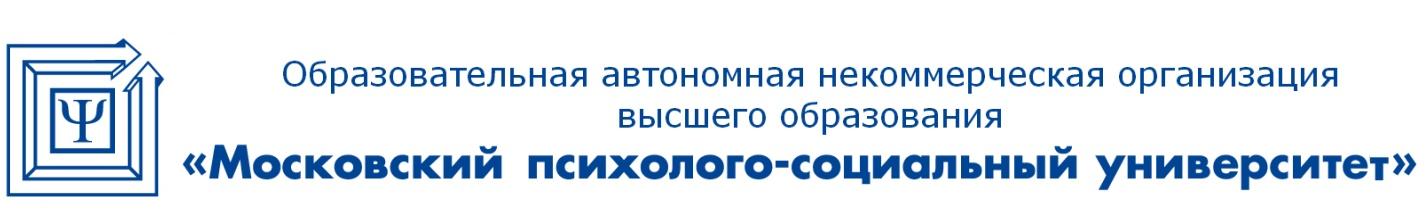 